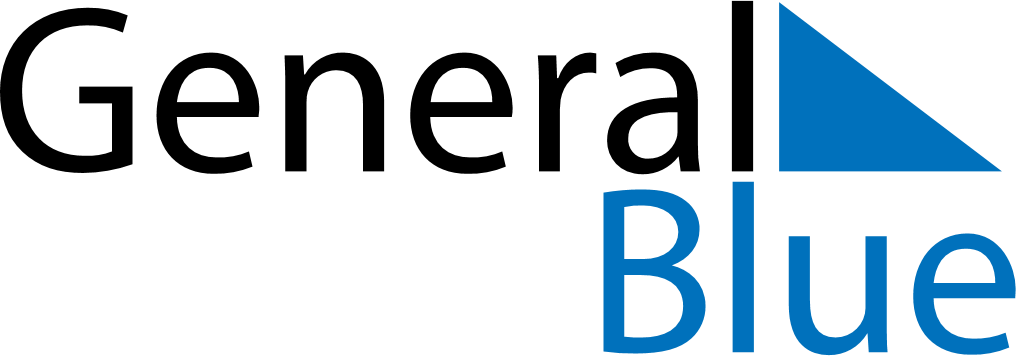 June 2024June 2024June 2024June 2024June 2024June 2024June 2024Tranemo, Vaestra Goetaland, SwedenTranemo, Vaestra Goetaland, SwedenTranemo, Vaestra Goetaland, SwedenTranemo, Vaestra Goetaland, SwedenTranemo, Vaestra Goetaland, SwedenTranemo, Vaestra Goetaland, SwedenTranemo, Vaestra Goetaland, SwedenSundayMondayMondayTuesdayWednesdayThursdayFridaySaturday1Sunrise: 4:17 AMSunset: 9:51 PMDaylight: 17 hours and 34 minutes.23345678Sunrise: 4:16 AMSunset: 9:52 PMDaylight: 17 hours and 36 minutes.Sunrise: 4:15 AMSunset: 9:54 PMDaylight: 17 hours and 39 minutes.Sunrise: 4:15 AMSunset: 9:54 PMDaylight: 17 hours and 39 minutes.Sunrise: 4:14 AMSunset: 9:55 PMDaylight: 17 hours and 41 minutes.Sunrise: 4:13 AMSunset: 9:56 PMDaylight: 17 hours and 43 minutes.Sunrise: 4:12 AMSunset: 9:58 PMDaylight: 17 hours and 45 minutes.Sunrise: 4:11 AMSunset: 9:59 PMDaylight: 17 hours and 47 minutes.Sunrise: 4:10 AMSunset: 10:00 PMDaylight: 17 hours and 49 minutes.910101112131415Sunrise: 4:10 AMSunset: 10:01 PMDaylight: 17 hours and 51 minutes.Sunrise: 4:09 AMSunset: 10:02 PMDaylight: 17 hours and 53 minutes.Sunrise: 4:09 AMSunset: 10:02 PMDaylight: 17 hours and 53 minutes.Sunrise: 4:09 AMSunset: 10:03 PMDaylight: 17 hours and 54 minutes.Sunrise: 4:08 AMSunset: 10:04 PMDaylight: 17 hours and 55 minutes.Sunrise: 4:08 AMSunset: 10:05 PMDaylight: 17 hours and 57 minutes.Sunrise: 4:07 AMSunset: 10:05 PMDaylight: 17 hours and 58 minutes.Sunrise: 4:07 AMSunset: 10:06 PMDaylight: 17 hours and 59 minutes.1617171819202122Sunrise: 4:07 AMSunset: 10:07 PMDaylight: 17 hours and 59 minutes.Sunrise: 4:07 AMSunset: 10:07 PMDaylight: 18 hours and 0 minutes.Sunrise: 4:07 AMSunset: 10:07 PMDaylight: 18 hours and 0 minutes.Sunrise: 4:07 AMSunset: 10:08 PMDaylight: 18 hours and 0 minutes.Sunrise: 4:07 AMSunset: 10:08 PMDaylight: 18 hours and 1 minute.Sunrise: 4:07 AMSunset: 10:08 PMDaylight: 18 hours and 1 minute.Sunrise: 4:07 AMSunset: 10:09 PMDaylight: 18 hours and 1 minute.Sunrise: 4:07 AMSunset: 10:09 PMDaylight: 18 hours and 1 minute.2324242526272829Sunrise: 4:08 AMSunset: 10:09 PMDaylight: 18 hours and 1 minute.Sunrise: 4:08 AMSunset: 10:09 PMDaylight: 18 hours and 0 minutes.Sunrise: 4:08 AMSunset: 10:09 PMDaylight: 18 hours and 0 minutes.Sunrise: 4:09 AMSunset: 10:09 PMDaylight: 18 hours and 0 minutes.Sunrise: 4:09 AMSunset: 10:09 PMDaylight: 17 hours and 59 minutes.Sunrise: 4:10 AMSunset: 10:09 PMDaylight: 17 hours and 58 minutes.Sunrise: 4:10 AMSunset: 10:08 PMDaylight: 17 hours and 57 minutes.Sunrise: 4:11 AMSunset: 10:08 PMDaylight: 17 hours and 56 minutes.30Sunrise: 4:12 AMSunset: 10:08 PMDaylight: 17 hours and 55 minutes.